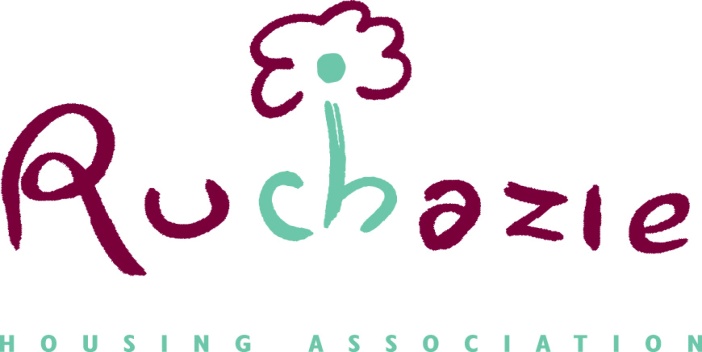 Prevention of Fraud and Anti-bribery Policy	        INTRODUCTION1 .1 	Ruchazie Housing Association recognises the importance of 				protecting the organisation including its operations, its employees, 			suppliers, and its assets, tenants and residents against financial 			risks, operational breaches and unethical activities.1.2	Losses due to fraud, theft or corrupt practices could have a direct effect on 	the level and quality of service provision. The Association plays an 		important role in the local area and any instances of fraud or corruption 		could be damaging for its reputation. It is wrong to assume therefore that 		actual financial losses are the only negative outcome of frauds. The full 		cost is usually much greater than the amount stolen, as the costs 		associated with correction may be material. Staff morale and the level of 		confidence of tenants, owners, partners, suppliers, our lenders and The 		Scottish Housing Regulator may decline as a result of fraud.1 .3 		Ruchazie Housing Association has a responsibility to its tenants, owners, 	staff, partners, suppliers and other stakeholders in general to take all 	reasonable steps to prevent the occurrence of fraud. This policy sets out in 	more detail procedures for:fraud prevention and detectionthe investigating and reporting of fraudrecording of fraud, responsibilities	Information is also provided on risk management, internal controls, 	management checks, staff training and the Bribery Act 2010.1 .4 		This policy applies to all employees and to temporary workers, consultants, 	contractors, agents and subsidiaries acting on Ruchazie HA's behalf. 	Breaches of this policy are likely to constitute a serious disciplinary, 	contractual and or criminal action for the individual(s) concerned.We have developed this policy using the good practice and guidance available 	from Ministry of Justice Guidance; The Bribery Act 2010. Fraud Advisory Panel; Fraud in Scotland Fact Sheet, August 2012. A Legal Guide to UK Anti Bribery & Corruption December 2012.Managing the Business Risk of Fraud: A Practical Guide (The Institute of Internal Auditors). Scottish Housing Regulator Guidance on Notifiable Events, April 2012. Scottish Housing Regulator, Regulatory Standards of Governance & Financial Management, April 2012.   The Bribery Act 2010 The Fraud Act 2006 	2.     	    FRAUD DEFINITION AND EXAMPLES2.1		Fraud can be defined as any act actual or alleged wilful dishonesty to gain 	individual or collective advantage. It is taken to include theft, deception, 	bribery, forgery, extortion, corruption, conspiracy, embezzlement, 	Some examples of fraud that may be perpetrated against the Association are:Theft of cash or other assetsFalse accounting and lor making fraudulent statements with a view to personal gain or gain for anotherBribery and corruption — offering, giving, soliciting or accepting an inducement or reward that may influence the actions taken by the associations staff, for example in the procurement of goods or services.Claims for payment of works of maintenance that haven't been completed / don't exist / exaggerated / excessive.Claims for payment of supplies that have not been provided.Falsification of expenses and invoicesFalsification of flexi sheets, annual leave cards, sick or special leave recordsKnowingly providing false information on job applications and requests for fundingAlteration or falsification of records (computerised or manual)  Failure to account for monies collected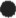 Tenancy Fraud-including false applications and illegal sub lettingAcceptance of bribes for access to housingPayroll fraudProperty sales fraud-including incorrect valuations/application of discountDevelopment fraud-may include inflating land pricesHousing benefit fraudProcurement fraud Bank mandate fraudOnline fraudThe above list is not exhaustive.	3.	      FRAUD PREVENTION3.1 	Ruchazie Housing Association has established a system of internal controls, policies and procedures, in an effort to deter, prevent and detect fraud and corruption.3.2 	All new employees (including temporary and contract) are asked to provide details of any current unspent criminal offences in the Associations employment application form. The Association will verify details provided in the application form including references and educational checks and all staff must demonstrate their eligibility to work in the UK.3.3	All suppliers and contractors must be in good standing and subject to screening by the Association in line with the Association's Procurement Policy.3.4	All contractual agreements with the Association will contain the provision prohibiting fraudulent or corruptive acts and will include information about reporting fraud and corruption.	3.5	   All staff will receive fraud and corruption awareness training.	3.6	   An anti-fraud culture shall be nurtured throughout the Association.	4.	   FRAUD DETECTION4.1 The primary responsibility for detecting fraud lies with the Management Committee and the Director through the implementation, documentation and operation of effective systems of internal control. However, all staff have a responsibility to be aware of the potential for fraud and take the necessary steps to minimise the risk to the Association. The Director should ensure staff in their areas of operation are familiar with the common types of fraud.4.2 The Association is not advocating the creation of an overtly suspicious environment, but expects staff to be alert to the potential for fraud in areas where they operate.4.3 The Association's internal auditors, through their evaluation of the control framework, also have a role to play in preventing and detecting fraud; however, this is not the main remit of internal audit.	5.	      FRAUD INVESTIGATION AND REPORTING5.1 	Staff will often be the first to notice the potential for, or actual, fraud. Staff suspicious of fraud should report their concerns to the Director. This requirement to alert is not confined to suspicions about other members of staff, but includes any misgivings staff may have about contractors, suppliers etc. If for any reason it is felt reporting in this manner is inappropriate staff may report confidentially to the Chair of the Audit and Risk committee or contact our internal or external auditors directly.The contact details for the auditors are:	    Internal Auditors		Alexander Sloan	   Contact Person	  Phillip Morris	  External Auditors		Cheine & Tait	                 Contact Person                       Jeremy Chitterburgh 		5.2 	Where it appears that the fraud may have involved the Director, the Chairperson should be notified immediately, who shall then contact both the internal and external auditors who will guide them accordingly.5.3 	Staff should not be dissuaded from reporting actual or suspected fraud as all cases will be treated in the strictest confidence. The Association is fully committed to supporting and protecting staff that raise legitimate concerns where possible. However, the Association cannot guarantee anonymity and may have to provide, for example, witness statements to assist with the investigation.5.4	 Provided the allegations have been made lawfully, without malice and in the public interest, the employment position of the person will not be disadvantaged for reasons of making this allegation. The Associations' Whistleblowing Policy contains further information on this.5.5 	Any action to prevent the reporting or any attempts at intimidation will be treated seriously and the Association will immediately report such action to the police.5.6 	Fraudulent or corrupt activity by a staff member is regarded as a breach of contract and where there are grounds for suspicion then suspension, pending the outcome of enquiries, is likely. Where there are grounds to suspect that criminal fraud has occurred the Association's policy in all such cases is to immediately advise the Police. The Police and Procurator Fiscal will be solely responsible for deciding whether a criminal investigation is required. In all cases the Association will co-operate fully with the Police and pursue prosecutions where possible.5.7 	The Association may start its own investigation while any Police investigation is ongoing. The Association will follow its own disciplinary procedure if required.5.8 	Where dishonesty is detected then disciplinary procedures will be instigated and this may lead to dismissal of the individual concerned. The Association's auditors or any other appointed independent investigator will be called in to carry out a fuller investigation and to provide independence in the investigation. In all cases the Association will co-operate fully with those carrying out the investigation.5.9 	All staff should note that suspects have certain rights under the law and no action (such as interviewing staff) should be taken without prior legal or EVH consultation. Failure to follow established procedures in relation to investigating fraud and interviewing the staff involved can invalidate disciplinary action and compromise the success of any future investigation and/or prosecution.5.10 Where the suspected fraud involves unknown parties and is estimated to be under £500 in value the Association will only report the matter to the Police if it is deemed appropriate to do so by the Director.5.11 The Association will require that any staff member who is convicted of a fraudulent act whilst employed by the Association is required to inform the Director. The Association will take a view on whether or not the offence committed will result in the staff member being able to continue in their current post. The Association will carry out a risk assessment of the position in line with recruitment best practice for the Employment of Ex- Offenders.5.12 The Management Committee must reflect on the nature of the fraud and raise a Notifiable Event with the SHR as appropriate.5.13 	A fraud response plan is attached at Appendix 1.	6.	FRAUD REGISTER6.1 	All frauds, suspected or actual, will be recorded in the Fraud Register, held by the Director. This will be reviewed six monthly by the Audit & Risk Committee.The Director will have the responsibility of maintaining this register which will show the following information:Scope and circumstances arising; summary of what happened Action taken by the Association & PoliceOutcomeAny control action required as a result of the fraudEstimate of Loss / Potential LossExtent of / potential for recovery of lossDate reported to the Scottish Housing Regulator (all suspected or actual fraudulent activity is to be reported)Should any loss through fraud be sustained by the Association, the Management Committee shall take all reasonable steps to recoup the loss if the loss is of a material amount. The loss may be recouped from the perpetrator of the fraud or through an insurance fidelity guarantee claim.An extract of the Fraud Register is attached at Appendix 2.	7.	RESPONSIBILITIES	7.1    	Management CommitteeThe Management Committee is responsible for establishing adequate system of internal control and for ensuring that these are regularly reviewed for effectiveness and compliance.It is acknowledged that there can never be any 'absolute' guarantees that internal checks and systems and procedures established will always prevent fraud, corruption or malpractice occurring.The Committee Code of Conduct notes that it is the responsibility of all committee members to report details of alleged, detected, suspected or attempted fraud, corruption and/or malpractice committed by any person.	7.2	    Audit & Risk CommitteeThe Audit & Risk Committee will meet four times during the year and will review internal audit reports, consider recommendations and decide what recommendations it will accept. Management will be responsible for implementing any recommendations from audits carried out in relation to Fraud and Bribery. The Committee will also review the Fraud Register on a six monthly basis.The external auditors Management Letter will also be considered by the Audit & Risk Committee for guidance with recommendations being made to the Management Committee who will reply to any points raised.	7.3	Management Management has a responsibility for preventing fraud through:identification of risks to which systems and procedures are exposeddeveloping and maintaining effective internal controls to prevent fraudestablishing an environment that promotes compliance with internal  controls  promoting fraud awareness amongst stafffostering an 'anti- fraud' cultureensuring that if a fraud or attempted fraud occurs a vigorous and prompt investigation takes place without regard to position held or length of servicetake appropriate disciplinary and legal action in all cases where justifiedreviewing systems and procedures to prevent similar frauds arising	8.	     RISK MANAGEMENT8.1 	While the Director is responsible for assessing and controlling the level of risk within their areas of authority, it is the responsibility of all staff to be aware of fraud and take the necessary steps to minimise the risk to the Association.8.2 	Managing the risk of fraud is the same in principle as managing any other business risk. It is best approached systematically both at corporate and operational level. Managers should identify risk areas, assess the scale of risk, allocate responsibility for managing specific risks and implement and test controls to minimise the risks.8.3 	Management also have a responsibility to familiarise themselves with common fraud techniques in areas for which they have control. This should include being alert to signs which indicate that fraud is taking place.	9.	    INTERNAL CONTROLS9.1 	Internal controls are the key element in preventing fraud. They should be documented, communicated to all staff and the importance of compliance regularly reminded to staff. It is the responsibility of each line manager to ensure controls within their areas of responsibility have been documented and communicated and operate effectively.9.2 	Officers should assess the types of risk involved in the operations for which they are responsible; to review and test the control systems for which they are responsible regularly; to ensure that controls are being complied with; and to satisfy themselves that their systems continue to operate effectively.9.3 	Management should periodically monitor compliance with controls and may also ask the Internal Auditors to test compliance. It should be emphasised that the main remit of internal audit is to evaluate the effectiveness of the overall framework of internal control, with management being responsible for ensuring implementation and monitoring of the framework.9.4 	Common excuses for non-compliance with controls are that they are no longer applicable, insufficient time is available or they are not appropriate. It is important that such comments are reported to line managers so that the need for the controls can be re-evaluated and amended as appropriate.	10.	    MANAGEMENT CHECKS10.1 The prevention and detection of fraud and impropriety is only possible where strong internal controls are present and constantly applied. Routine checks and monitoring by management to ensure that procedures are being followed are therefore essential. There are two benefits from implementing a culture of strong management controls:a deterrent effect when it is known that Management are actively involved in ensuring that procedures are followed, andthe results of the checks will allow Management to identify any operational areas where controls are not being uniformly applied and investigate whether systems have been exploited and need to be reviewed.11.    CORPORATE GOVERNANCE11.1 The Scottish Housing Regulator monitors the Associations adherence to corporate governance requirements through their publication of the annual Regulation Plans and also through more in depth and focused on-site inspections and, more so, desk top reviews of various statutory returns.11.2 Development of best practice and recommendations arising from the publication of other inspection reports and Governance Matters publications, will continue to be important in the development of an environment in which awareness of responsibility for fraud prevention and detection can flourish.11.3	It is a requirement of Ruchazie Housing Association to submit an Annual Assurance Statement to the Scottish Housing Regulator stating its position in regard to the Standards of Governance and Financial management. Standard 1.2 states that ‘The RSL’s governance policies and arrangements set out the respective roles, responsibilities and accountabilities of governing body members and senior officers, and the governing body exercise control of the Strategic leadership of the RSL.11.4	 This policy sets out these responsibilities which management Committee and staff have in relation to Fraud and Anti-bribery. 12.   STAFF TRAINING12.1 Staff often provide the best protection against fraud and corruption. It is important therefore that the policy on fraud prevention and investigation is fully communicated to all staff. The lack of clear guidance and ignorance of procedures will often be the first excuse used by offenders.12.2 The recruitment of suitable staff is the first defence in preventing fraud. Best practice recruitment policies such as detailed application forms including a statement on relevant unspent convictions, written and verbal communication with referees and past employers and verification of Disclosure Scotland checks, educational and professional qualifications will be strictly adhered to.12.3 Staff awareness of policy and procedures is fundamental to the effective operation of systems. Best practice includes:instruction and discussion on control and probity issues as part of staff 	induction;formal staff training on operational procedures;desktop instructions for specific tasks; publication of the policy on fraud 	and corruption; andregular staff notices regarding changes to control systems, policies and 	procedures.13.    BRIBERY ACT 201013.1 The Bribery Act 2010 codifies the law relating to bribery and corruption.Corruption is the misuse of office or power for private gain. Bribery is a form of corruption and means that it falls within the scope of this policy. Under the Bribery Act 2010 it is illegal to:Offer, promise to give or to pay a bribeRequest, agree to receive or accept a bribeBribe a foreign public officialFail to have adequate procedures in place to prevent briberyThe Bribery Act is one of the widest-ranging pieces of legislation in the field. It covers: bribery which occurs in the UK or abroad; any corrupt act by a UK business (or by a foreign country carrying on any part of its business here) whatever it occurs. A corrupt act committed abroad may well result in a prosecution in the UK. Nor does it matter whether the act is done directly or indirectly.If the Association or anybody acting on the Association's behalf is found guilty of bribery — or even of failing to have adequate procedures in place to prevent bribery — they will be subject to large fines (£5,000 to unlimited). Any person guilty of bribery will be subject to fines and/or imprisonment (up to ten years).Reference to the Bribery Act shall be contained in all relevant policies and contracts with suppliers.	14.	    POLICY REVIEWThis policy will be subject to review at least every 3 years or sooner if circumstances require.APPENDIX 1 Fraud Response PlanIntroductionThe purpose of this Plan is to outline the steps to be followed in the event of a suspected fraud. It provides a consistent framework for investigating and reporting fraud by defining authority levels, responsibilities for action and lines of reporting. This Plan should be read in conjunction with Association's Fraud Policy and Whistleblowing Policy.Initiating ActionSuspicion of fraud may be captured through a number of means. This includes internal audit work, external audit, or incidences of whistleblowing. In all cases the Director should be alerted to the matter without delay. In the Directors absence, the Finance Officer should be informed, and they will inform the Chair of the Management Committee. In the case where the Director is suspected, the Chair must be advised immediately.The Director (or in their absence, the Finance Officer) shall, as soon as possible and normally within 24 hours, convene a Fraud Response Group who will normally consist of Director, Finance Officer and the Chair of the Audit & Risk group, who will have the task of deciding on initial action to be taken. This action will normally involve:engaging the internal auditor to act as Investigating Officer and undertake an investigation; informing external auditors of the matter, and agreeing arrangements for keeping the external auditors informed about the work of the Group; considering how to secure records/assets and prevent further loss; considering the membership of the Fraud Response Group, and the need to involve other members of the Management Team. This will typically be determined by the area of business where the alleged or suspected fraud has taken place; seeking expert legal advice from the Association's solicitors, as required;confirming responsibilities and arrangements for submitting relevant regulatory notifications; confirming requirements and arrangements for notifying funders.The Director should advise the Chair of the Management Committee as soon as an investigation under this procedure has been initiated.3.	 Preliminary Investigations3.1 	The Investigating Officer must conduct an initial information gathering exercise to enable the circumstances to be investigated rigorously, confidentially and without undue delay. They should thereafter report their initial findings to the Fraud Response Group, any interim conclusions and provide an action plan to guide the full investigation if this is the recommended course of action.3.2 	The Fraud Response Group will consider the Investigating Officer's report, but the information will not be disclosed or discussed with anyone else who does not have a legitimate need to know. In cases where an individual is suspected of fraud, which a subsequent investigation does not substantiate, every effort must be made to minimise potential damage to the individual's reputation.4. Involving the Police4.1 	Where preliminary investigations establish that there are reasonable grounds to suspect that fraud has taken place, it is Association policy to 	pass details directly to the police, normally without undue delay and prior to 	any further internal investigation. The Director will notify the Chair of 	the Management Committee of this action.4.2 	The police will lead any further investigations from this stage. All employees are required to co-operate fully with police enquiries in this regard. The Director will establish and maintain appropriate lines of communication with the police.4.3 	The provisions of this Plan apply in full in cases where external frauds, perpetrated by third parties, are identified or suspected and there is any suspicion of collusion of staff members.4.4 	In all other cases of suspected external fraud the Director, in consultation with the Fraud Response Group and Chair of the Management Committee   shall normally report the matter to the police without delay.4.5 	A major objective in any fraud investigation will be the punishment of any perpetrator, to act as a deterrent to other potential perpetrators. The Association will follow its Disciplinary Policy and Procedures in dealing with of any member of staff who has committed fraud; and will normally pursue the prosecution of any such individual.5. 	Subsequent Investigations5.1 	Where preliminary investigations provide reasonable grounds for suspecting a member or members of staff of fraud, the Fraud Response Group will decide whether there is a requirement to suspend the suspect(s). It will do so, with reference to the Association's Disciplinary Policy and Procedure. It may be necessary to plan the timing of suspension to prevent the suspect(s) from destroying or removing evidence that may be needed to support disciplinary or legal action.5.2 	In these circumstances, the suspect(s) should be approached unannounced. They should be supervised at all times before leaving the	Association's premises. They should be allowed to collect personal property under supervision, but should not be able to remove any property belonging 	to the Association. Any keys to premises, offices and furniture should be returned.5.3 	Without delay the Director will withdraw access permissions to the Association's computer systems. The suspect(s) should be requested to hand over all IT and communications equipment provided to them by the Association, including laptops, mobile telephones and other devices.5.4 		If no suspension takes place following preliminary investigations, the Fraud 	Response Group should review this at subsequent stages of the ensuing 	investigation.5.5 		The Investigating Officer shall consider whether it is necessary to 	investigate systems other than that which has given rise to suspicion, 	 to lead or contribute to the investigation.5.7 		Any requests for information from the press or other external agency 	concerning any fraud investigation must be referred to the Director.  Under 	no circumstances should the Investigating Officer or any other employee 	provide statements or information to the press or external agencies.6. 	Recovery of Losses6.1 		The Investigating Officer shall ensure that the amount of any loss is 	quantified wherever possible. Repayment of losses will be sought in all 	cases. Where the loss is substantial, legal advice should be obtained 	without delay about the need to freeze the suspect's assets through the 	court, pending conclusion of the investigation. Legal advice should also be 	obtained about prospects for recovering losses through the civil court, 	where the perpetrator refuses repayment. The Association will normally 	expect to recover costs in addition to losses.6.2 		The Investigating Officer, in discussion with the Director should also decide 	whether any of the losses warrant a claim under any current insurance 	policy. Action to recover losses via insurance will normally only be 	taken 	as a last resort.7. 	Investigation Report7.1 		On completion of a fraud investigation, the Investigating Officer will submit 	a written report to the Fraud Response Group. If a fraud has been 	established, the report shall contain:a description of the incident, the people involved, and the means 		of perpetrating the fraud;  the measures taken to prevent a recurrence;  	quantification of losses;  progress with recovery action;  progress with disciplinary action;  progress with criminal action;  actions taken to prevent and detect similar incidents.7.2 	The report will normally be submitted to the next meeting of the Audit and 	Risk Committee. Where the fraud is significant, in terms of losses incurred, 	or particularly novel, unusual or complex, a special meeting of the Audit and 	Risk Committee may be convened. The Audit and Risk Committee will 	report fully to the next meeting of the Management Committee on matters 	considered and relevant management responses. This will include details 	of lessons learned or recommendations to improve controls.8. Review of the Fraud Response Plan8.1 		As a minimum, the Plan will be reviewed every three years to ensure fitness 	for purpose. It will also be reviewed after any fraud incident in order to 	identify any need for changeAPPENDIX 2RUCHAZIE HOUSING ASSOCIATIONFRAUD REGISTERPlease provide a summary of the actual suspected fraud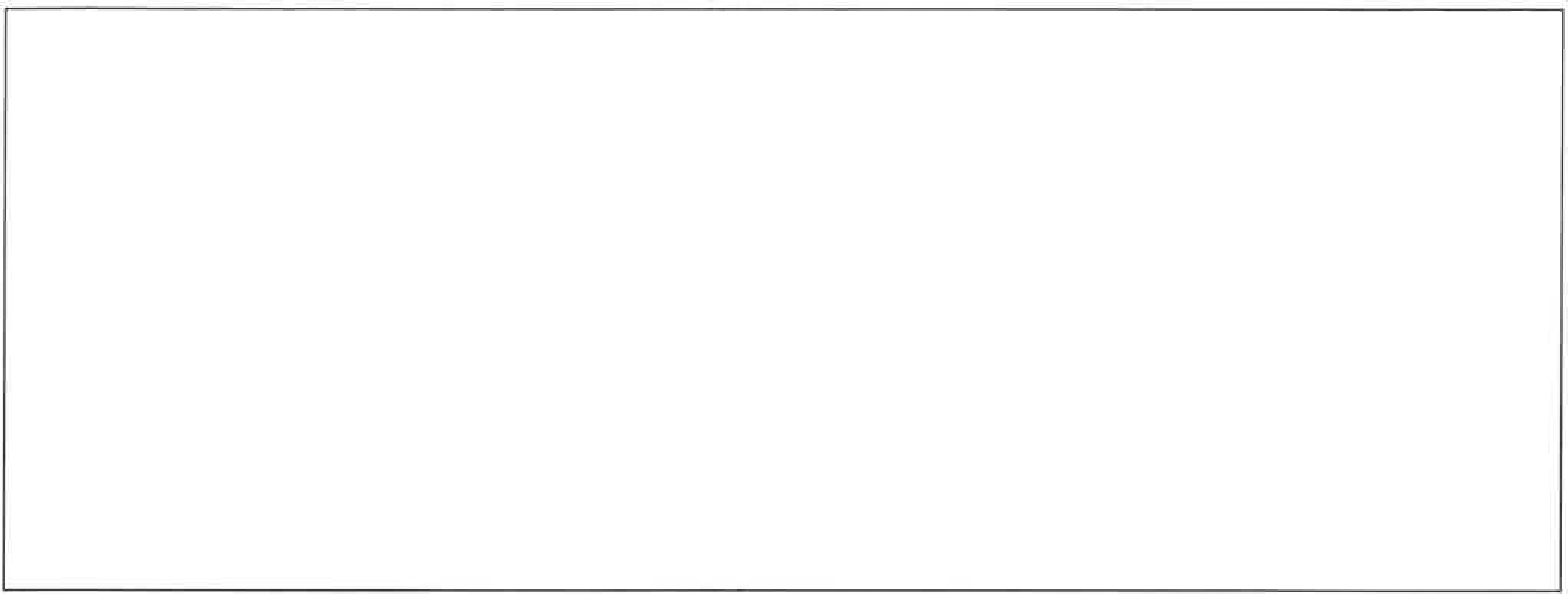 Please state the action taken by:The Association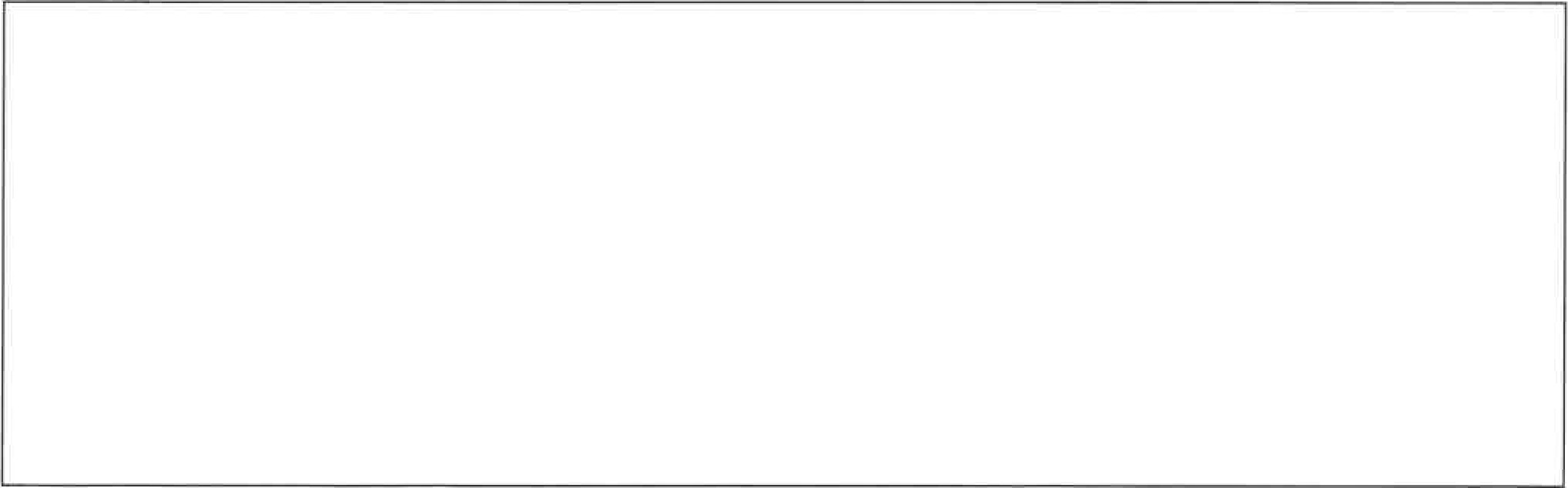 The Police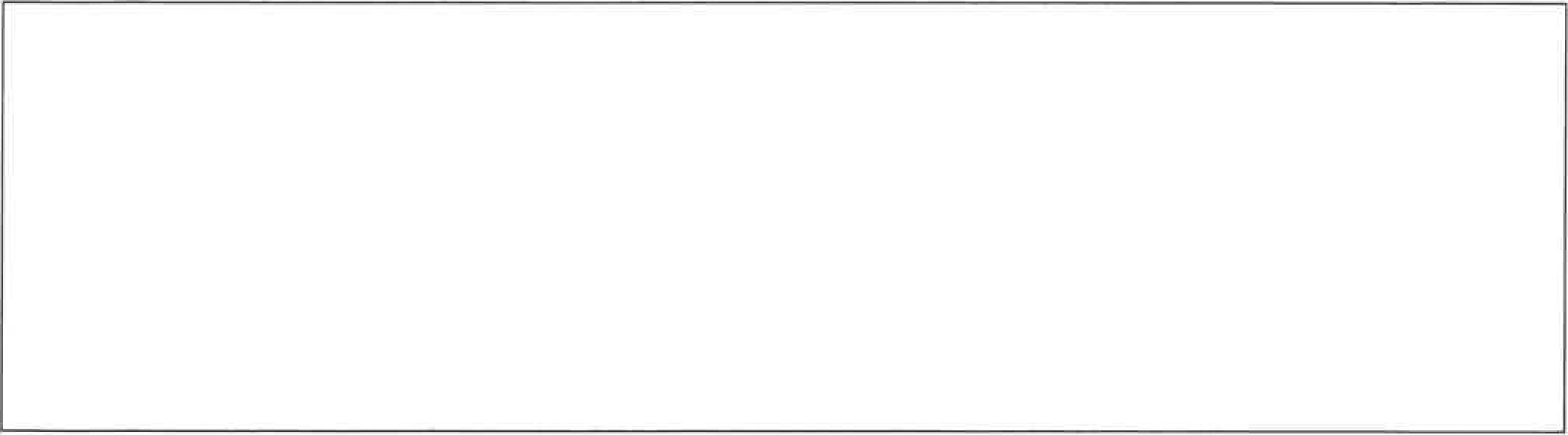 Please state the outcome of the detected I suspected fraud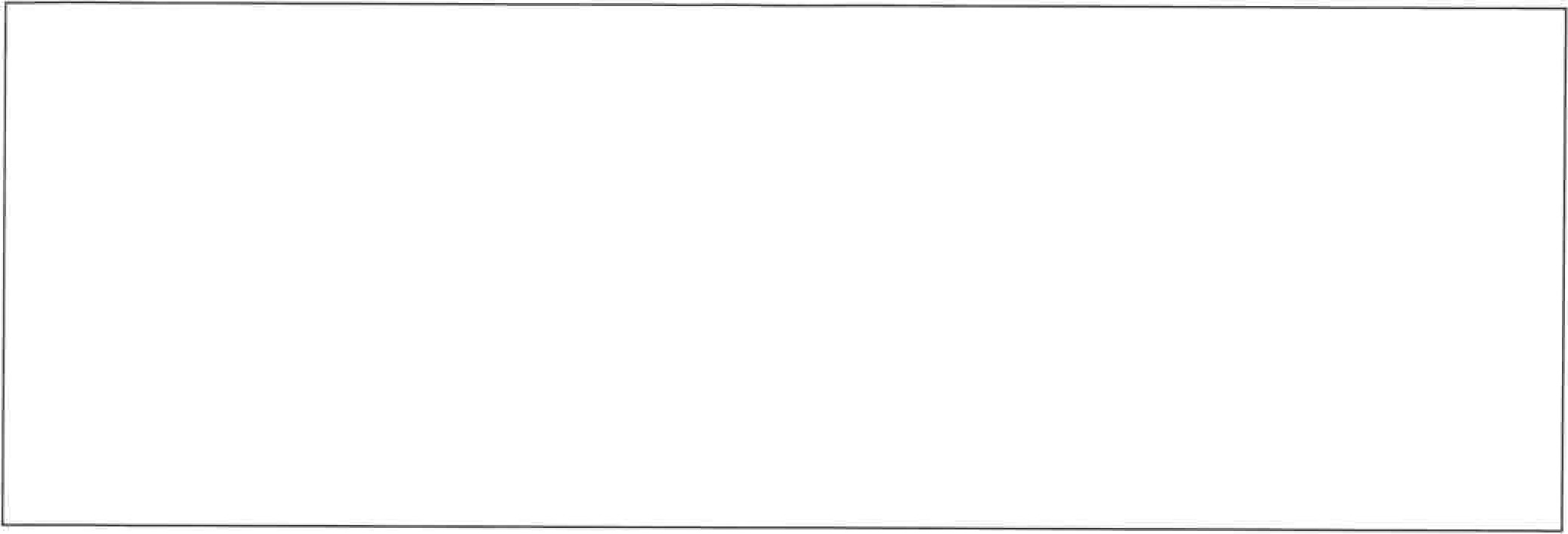 Please state any control action required as a result of the fraud I suspected fraud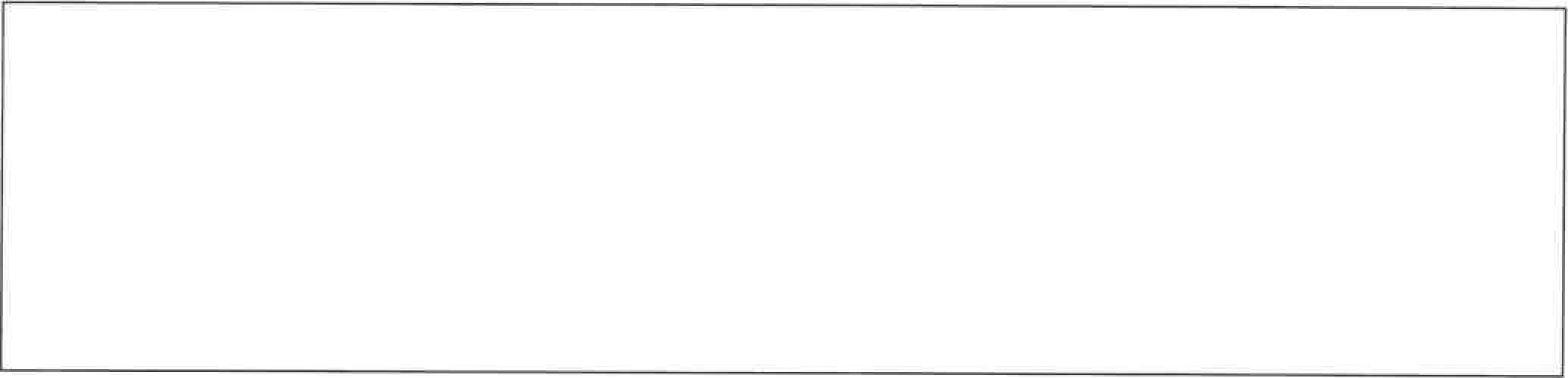 If financial loss has incurred, please state how much this loss I estimated loss or potential loss was and the action taken to recover it.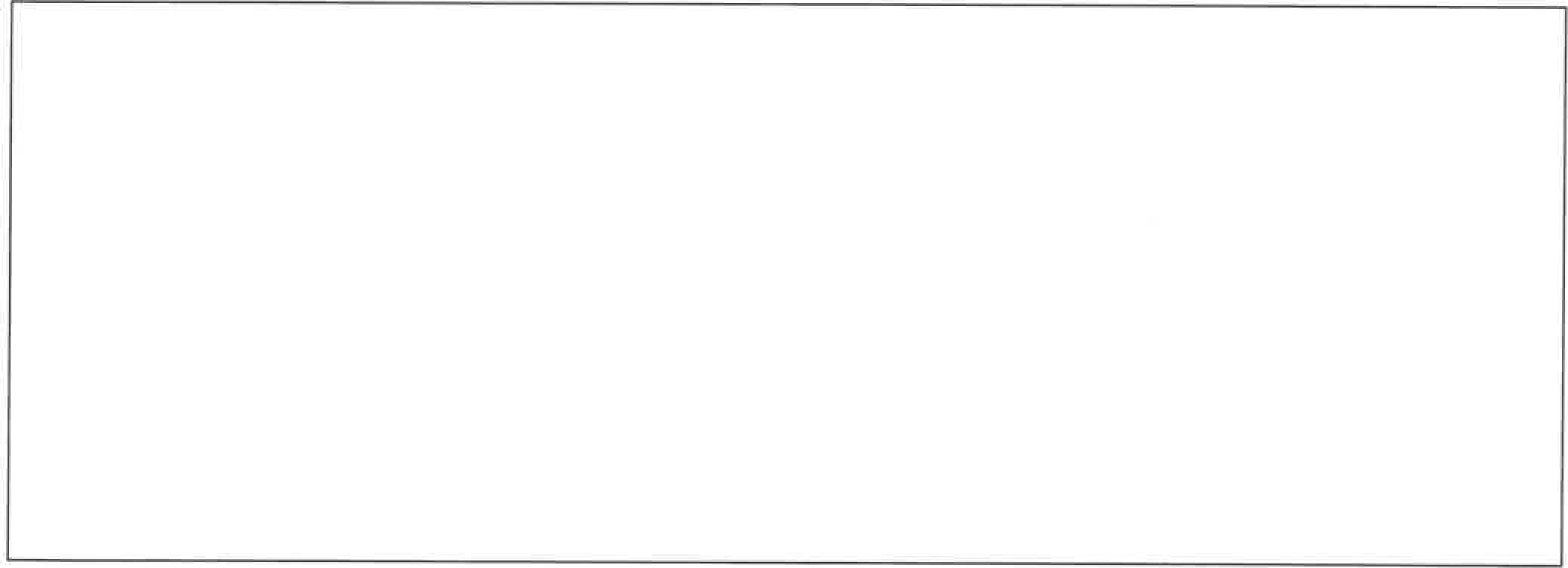 Policy dateNovember 2019Date approved by Management CommitteeJanuary 2020Date of ReviewJanuary 2023Date Approved By Management Committee26 January 2023Next review Date 2026ActionSignatureDateDate Reviewed by Audit & Risk CommitteeN/ASignature – Chair of Audit & Risk CommitteeSignature – DirectorDate reported to Scottish Housing Regulator Where applicable 